新 书 推 荐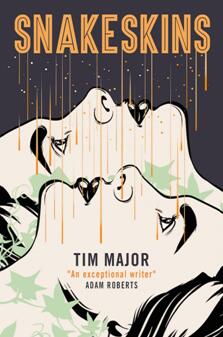 中文书名：《蛇皮》英文书名：SNAKESKINS作    者：Tim Major出 版 社：Titan代理公司：C+W Agency /ANA/Susan页    数：416页出版时间：2019年5月代理地区：中国大陆、台湾审读资料：电子稿类    型：科幻小说/惊悚悬疑内容简介：    本书以一种约翰·温德姆（John Wyndham）的经典故事和第四频道电视剧《真实的人类》（Humans）等作品的基调，探讨了重生和克隆对人类身份及社会的影响。    凯特琳·赫科斯特（Caitlin Hext）即将迎来她的第一次蜕皮仪式，但她还远没有为拥有一个蛇皮克隆人做好准备。当她脱去的蛇皮未能如预期的那般化作尘土时，她必须亲自决定，这个克隆人应该够活下来，还是必须死去。    更糟糕的是，凯特琳逐渐了解到，赫科斯特家族很可能对魔术师这个种族的生存至关重要，他们是一群拥有不可思议的能力的人，每七年产生一次复制品，并在这个过程中恢复活力。凯特琳与记者记者格瑞·查菲克（Gerry Chafik）和政府助理拉塞尔·汉德勒（Russell Handler）结成联盟，试图阻止英国大繁荣党建立腐败的世界新秩序。作者简介：    蒂姆·梅杰（Tim Major ）是约克郡的一名自由撰稿人和编辑。他的小说和中篇小说包括《你不属于这里，布莱特》（You Don’t Belong Here, Blighters）和《卡鲁斯和米奇》（Carus & Mitch）。接下来将要出版的作品有YA小说《仁慈的机器》（ Machineries of Mercy），短篇小说集《房子的灯变暗了》（And the House Lights Dim）和一部关于犯罪题材默片电影《吸血鬼》（Les Vampires）的非虚构类作品。蒂姆的短篇小说刊登在Interzone、《不是我们中的一员》（Not One of Us）和许多其他选集中，包括由埃伦·达特洛（Ellen Datlow）编辑《2017年度最佳英国科幻小说选》（Best of British SF 2017）和《年度最佳恐怖小说：第十卷》（Best Horror of the Year 10）。蒂姆还是英国幻想协会出版的小说杂志BFS Horizons的共同主编之一。媒体评价：    “惊人的意象、娴熟的故事叙述、自信而迷人的写作，《蛇皮》是一部你绝对不能错过的科幻小说。”----蒂姆·利本（Tim Lebbon），《寂静与遗物》（The Silence and Relics）的作者    “在梅杰的笔下，一个令人想到温德姆作品的故事变成了一个情节曲折的政治科幻惊悚小说。《蛇皮》里充满了动作场景和令人惊喜的内容，它们驱使着你不断阅读，但真正引人注目的是其中丰富的人性。”----阿丽亚·怀特利（Aliya Whiteley），《美人》（The Beauty）的作者    “在蒂姆·梅杰的这部才华横溢的作品中，约翰·温德姆与《黑镜》相遇了。它表面上看起来是一部快节奏的惊悚小说，但其核心却在探讨作为人类的真正意义究竟是什么。《蛇皮》把我紧紧地吸引住，让我无法停止阅读。”----马克·莫斯利（Mark Morris），《伦敦之狼》（The Wolves of London）的作者    “蒂姆·梅杰有一种天赋，他能把各种伟大的念头结合起来，创造出一件令人兴奋的产物。他这次给我们带来了一部探讨人类身份问题的科幻惊悚小说。”----普里亚·沙玛（Priya Sharma），《一切神奇野兽》（All the Fabulous Beasts）的作者    “这是一个能为我们这个时代带来警示的故事。”----詹姆斯·布罗格登（James Brogden），《空心树》（The Hollow Tree）的作者    “无论你把这本书当做一本快节奏的惊悚小说、青少年成长小说，还是对破碎的英国的及时讽刺，阅读《蛇皮》都是一种乐趣。”----罗伯特·希尔曼（Robert Shearman），世界奇幻小说奖（World Fantasy Award）获奖作者，著有《微小的死亡》（Tiny Deaths）和《记住你为什么害怕我》（Remember Why You Fear Me） 谢谢您的阅读！请将反馈信息发至：夏蕊（Susan Xia）安德鲁·纳伯格联合国际有限公司北京代表处北京市海淀区中关村大街甲59号中国人民大学文化大厦1705室邮编：100872电话：010-82504406传真：010-82504200Email：susan@nurnberg.com.cn网址：http://www.nurnberg.com.cn
微博：http://weibo.com/nurnberg豆瓣小站：http://site.douban.com/110577/微信订阅号：ANABJ2002